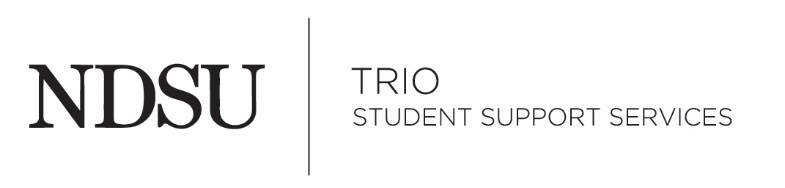 Peer Mentor Description:TRIO Student Support Services (SSS) Peer Mentors provide program participants regular one-on-one support and guidance to assist students with help acclimating to NDSU, academic support, personal guidance, and encouragement.Responsibilities:Support TRIO SSS participants by facilitating student discussions that focus on academic and personal skill developmentLearn and apply helping skills and techniques to support student successPromote the use of, and refer students to academic learning resourcesEncourage the use of, and refer students to vital support services on campus and in the communityAssist with SSS program action plan and learning outcomes Assess and document concerns and progress in weekly progress notesActively participate in on-going Peer Mentor training and staff meetingsPositively promote TRIO Programs and expectationsQualifications:Strong interpersonal skills Ability to work comfortably with student from diverse backgroundsHas completed a minimum of two semesters working with SSSMust be highly self-motivated and must be an advocate for first generation, low income studentsBe familiar with SSS and have a clear understanding of the SSS Tutor PoliciesMust qualify for CRLA certification level 1Submit a complete application packet to:Shanti Behrens, Academic Support CoordinatorTRIO Office, Ceres Hall 335701-231-8919 or shanti.behrens@ndsu.eduStudent Support Services Peer Mentor ApplicationDate _____________Name _______________________________________________ Student ID ________________Local Address _________________________________________________________________Local phone ________________________	Email ____________________________________Major _____________________________	Minor ____________________________________Cumulative GPA _____________Work study Eligible YES	NO	UNSUREDuring the academic year, will you be working for other departments on campus?YES (department and # of hours)			NO	UNSUREPlease attach an unofficial copy of your transcriptPlease provide a class schedulePersonal QualitiesPlease complete the questions below regarding your individual qualifications. *Attach additional pages if needed.1. Please list any previous experience you have working in customer service, working with peers, teaching, or mentor-mentee experience.2. List your leadership opportunities and describe responsibilities and successes that relate to peer mentoring.3. Why are you interested in being a peer mentor for SSS?4. What are four qualities you think a peer mentor needs to possess?Activities/Involvement/Work Experience: (can attach a resume if you want)List all of your activities or work experience you have had since you started college. Include datesReferences please list two individuals who can provide information about your academic, work, and personal skills as well as your ability to work with students.Name				Contact email					Relationship to youName				Contact email					Relationship to youI hereby permit TRIO SSS to verify my cumulative grade point average and to access any other academic records.  I understand that any evidence of falsification or misrepresentation of information will be considered cause for disqualification of employment with TRIO Student Support ServicesSignature: ___________________________________________ Date: ____________________